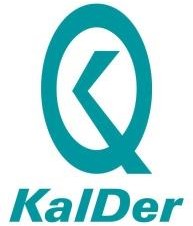                                T.C SARIÇAM BELEDİYESİ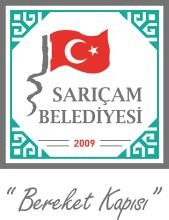 SPOR İŞLERİ MÜDÜRLÜĞÜKAMU HİZMET STANDARTLARI TABLOSUBaşvuru esnasında yukarıda belirtilen belgelerin dışında belge istenilmesi veya başvuru eksiksiz belge ile yapıldığı halde, hizmetin belirtilen sürede tamamlanmaması durumunda ilk müracaat yerine ya da ikinci müracaat yerine başvurunuz. İlk Müracaat Yeri	:	 İkinci Müracaat Yeri	:İsim	: Kadir GÜL	İsim	: Mustafa PEKELUnvan	: Spor İşleri Müdürü	Unvan	: Belediye Başkan YardımcısıAdres	: Ana Bacı Konuk Evi	Adres	: Sarıçam Belediye BinasıTel	: 0322 341 53 59	Tel	0322 341 53 59Faks	: 0322 341 41 09	Faks	0322 341 41 09E-Posta	: sporisleri@saricam.bel.tr	E-Posta	: mustafapekel@saricam.bel.trSIRA NOSUNULAN HİZMETİN ADIBAŞVURUDA İSTENİLEN BELGELERHİZMETİ TAMAMLAMA SÜRESİ(EN GEÇ)1Yaz okulu hizmeti(İzcilik Kamp ve Faaliyetleri, Hentbol, Basketbol, Futbol, Voleybol, Güreş, Masa Tenis, Jimnastik, Tekvando, Karate, Badminton, Satranç)İki adet resimKimlik fotokopisiSağlık Raporuİkametgâh15 Dakika2Eğitim kurumlarının “Spor Faaliyetlerinin” gerçekleştirilmesi hususunda servis imkânıDilekçe2 Gün3   Ayni ve Nakdi Yardım  Dilekçe1 Hafta